Image de la comparaison des allèles du gène codant pour la couleur des yeux des drosophiles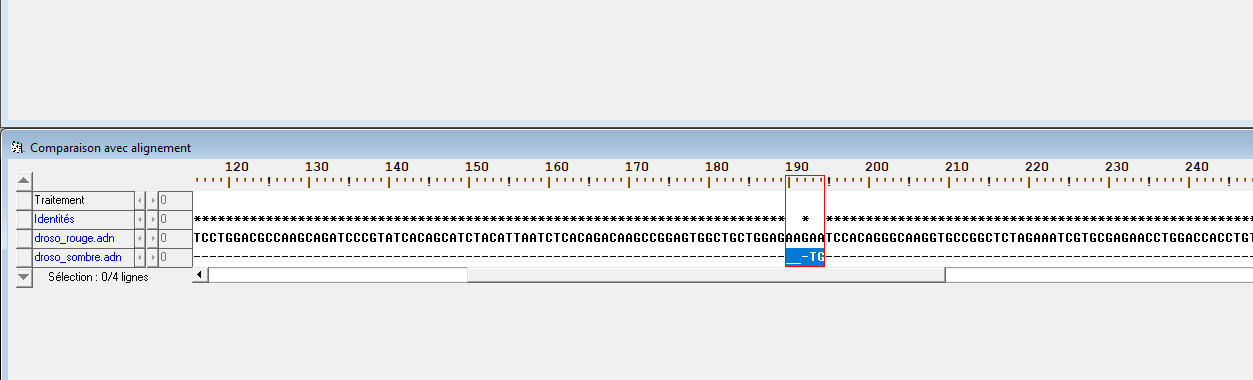 